ICADP PRACTICUM ASSESSMENT FINAL REPORT 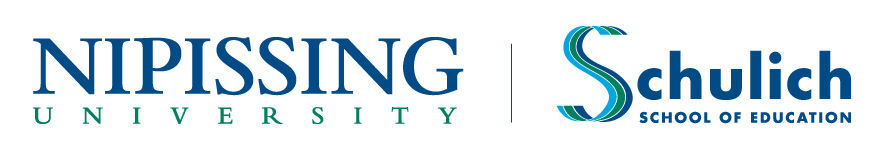 Name			Date:   from:		to:	 	Board	School/Location	Classroom Teacher	GradeEXEMPLARYDisplays exceptional classroom assistant skills in applying the most appropriate content and methodology to meet learners’ needs. Actively seeks feedback. Uses a reflective approach to independently modify teaching practice. Consistently explores and extends understanding of professional growth and responsibility, including respecting confidential information about students. 	PROFICIENTDisplays sound classroom assistant skills in applying appropriate content and methodology to meet learners’ needs. Requires minimal assistance in responding to suggestions for improvement. Demonstrates ability to apply reflective thought successfully in a variety of teaching situations. Displays solid understanding of professional growth and responsibility, including respecting confidential information about students. 	ADEQUATEDisplays adequate understanding of classroom assistant skills. Content and methodology selected are generally appropriate and/or adequate to meet learners’ needs. Requires some assistance in responding to suggestions for improvement. Limited modifications in teaching practice are implemented as a result of reflection. Displays basic understanding of professional growth and responsibility, including respecting confidential information about students.DOES NOT MEET EXPECTATIONSDisplays unsatisfactory understanding of classroom assistant skills. Content and methodology are generally inappropriate and/or inadequate to meet the learners’ needs. There may be some response to suggestions for improvement but has difficulty in reflecting on practice and implementing modifications. Although there may be some understanding of the need for professional growth and professional responsibility, there is minimal evidence in practice, including respecting confidential information about students.	EXEMPLARY	PROFICIENT	ADEQUATE	DOES NOT MEET 	EXPECTATIONSI have discussed this report with the Classroom Assistant EEPPADN/ACOMMENTS (Please elaborate on strengths/areas for growth)COMMENTS (Please elaborate on strengths/areas for growth)1.	Professional Growth1.	Professional Growth1.	Professional Growth1.	Professional Growth1.	Professional Growth1.	Professional Growth1.	Professional Growth1.	Professional Growth1.	Professional GrowthDemonstrates initiative and resourcefulness towards professional growthDemonstrates initiative and resourcefulness towards professional growthCompletes assigned tasks according to agreed upon timelinesCompletes assigned tasks according to agreed upon timelinesTakes responsibility for and manages own behaviour (e.g., attendance, punctuality, demeanour, deportment)Takes responsibility for and manages own behaviour (e.g., attendance, punctuality, demeanour, deportment)Assists the classroom teacher in carrying out non-instructional duties as requiredAssists the classroom teacher in carrying out non-instructional duties as requiredAssists the classroom teacher in classroom maintenance as requiredAssists the classroom teacher in classroom maintenance as required2.	Rapport with Students                                                              E       P       A       D      N/A2.	Rapport with Students                                                              E       P       A       D      N/A2.	Rapport with Students                                                              E       P       A       D      N/A2.	Rapport with Students                                                              E       P       A       D      N/A2.	Rapport with Students                                                              E       P       A       D      N/A2.	Rapport with Students                                                              E       P       A       D      N/A2.	Rapport with Students                                                              E       P       A       D      N/A2.	Rapport with Students                                                              E       P       A       D      N/A2.	Rapport with Students                                                              E       P       A       D      N/AShows enthusiasm when working with studentsShows enthusiasm when working with studentsShows patience and understanding towards studentsShows patience and understanding towards studentsDemonstrates appropriate responses to child initiated interactionsDemonstrates appropriate responses to child initiated interactions3.	Rapport with Adults                                                     3.	Rapport with Adults                                                     3.	Rapport with Adults                                                     3.	Rapport with Adults                                                     3.	Rapport with Adults                                                     3.	Rapport with Adults                                                     3.	Rapport with Adults                                                     3.	Rapport with Adults                                                     3.	Rapport with Adults                                                     Engages in professional communications with others in the learning community (e.g., classroom Teacher, colleagues, learners)Participates and cooperates as part of a teamDemonstrates a knowledge of ethical and confidential behaviourCommunicates with parents under the direction of the classroom teacher4.	General Instructional Classroom Support4.	General Instructional Classroom Support4.	General Instructional Classroom Support4.	General Instructional Classroom Support4.	General Instructional Classroom Support4.	General Instructional Classroom Support4.	General Instructional Classroom Support4.	General Instructional Classroom SupportDemonstrate skill in providing supportive group management strategies during classroom instruction and transition periodsProvides reinforcement to students for skills and concepts learned through classroom teacher instructionDemonstrates a sense of when either the teacher or a student needs assistanceAssists with the administration of informal assessments and/or observational and recording skills as required by the classroom teacherUses appropriate instructional support skills, such as prompts, modeling, shaping and appropriate reinforcement of learned skillsProvides objective feedback to the teacher on student progress and behaviour5. Implementation of Individual Education Plans (or equivalent)5. Implementation of Individual Education Plans (or equivalent)5. Implementation of Individual Education Plans (or equivalent)5. Implementation of Individual Education Plans (or equivalent)5. Implementation of Individual Education Plans (or equivalent)5. Implementation of Individual Education Plans (or equivalent)5. Implementation of Individual Education Plans (or equivalent)5. Implementation of Individual Education Plans (or equivalent)Assists with the preparation of specialized teaching aides and materials as planned by the teacherCarries out instructional activities to reach IEP goal on an individual basis or within a group as planned by the teacherProvides modelling and guidance when implementing activities that socially integrate children with special needs6.	Behaviour Management6.	Behaviour Management6.	Behaviour Management6.	Behaviour Management6.	Behaviour Management6.	Behaviour Management6.	Behaviour Management6.	Behaviour ManagementUses a consistent behavioural support system when working with studentsUses a consistent behavioural support system when working with studentsProvides students with feedback and reinforcement consistent with teacher’s behaviour management planProvides students with feedback and reinforcement consistent with teacher’s behaviour management planRedirects inappropriate and detrimental behaviours in a positive mannerRedirects inappropriate and detrimental behaviours in a positive mannerReinforces and encourages appropriate behaviour in a group and among individualsReinforces and encourages appropriate behaviour in a group and among individualsClassroom Teacher Signature:  